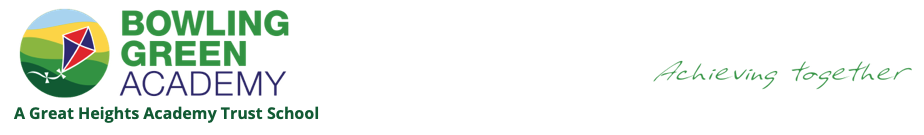 RECEPTION Reading ChallengeGoing for Gold Reading Challenge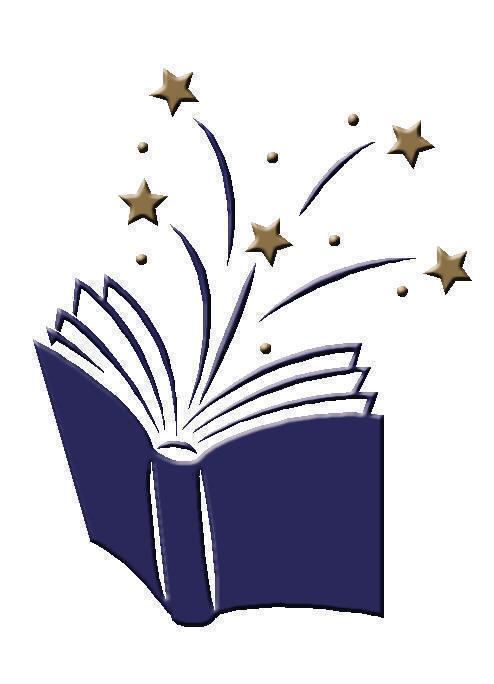 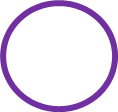 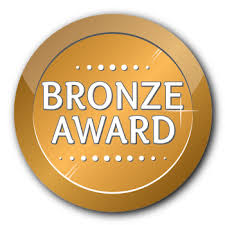 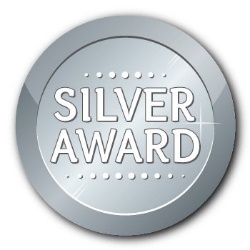 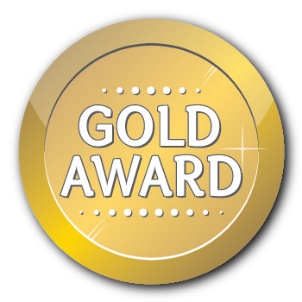 